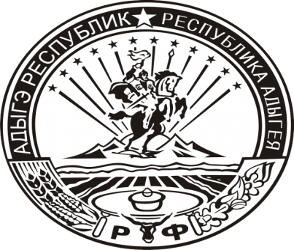 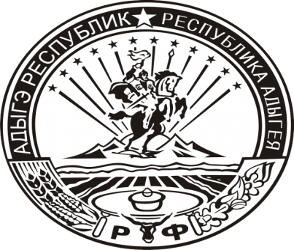 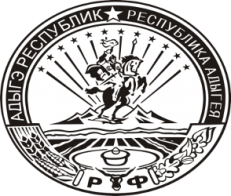 РЕШЕНИЕО назначении публичных слушаний по проекту муниципального правового акта о внесении изменений и дополнений в Устав муниципального образования «Уляпское сельское поселение»В соответствии с Федеральным законом от 06.10.2003г. №131-ФЗ «Об общих принципах организации местного самоуправления в Российской Федерации», руководствуясь Уставом муниципального образования «Уляпское сельское поселение», Совет народных депутатов муниципального образования «Уляпское сельское поселение» РЕШИЛ:Назначить на 16.09.2021г. в 10 часов 00 мин. в здании администрации муниципального образования «Уляпское сельское поселение» (а. Уляп ул. бр. Шекультировых,1) публичные слушания по проекту муниципального правового акта о внесении изменений и дополнений в Устав муниципального образования «Уляпское сельское поселение» в соответствии с приложением №1 к настоящему решению. Создать комиссию по обеспечению организации и проведения публичных слушаний по проекту муниципального правового акта о внесении изменений и дополнений в Устав муниципального образования «Уляпское сельское поселение» в соответствии с приложением №2 к настоящему решению.Установить порядок учета предложений по проекту муниципального правового акта о внесении изменений и дополнений в Устав муниципального образования «Уляпское сельское поселение» в соответствии с приложением №3 к настоящему решению.Установить порядок участия в обсуждении проекта муниципального правового акта о внесении изменений и дополнений в Устав муниципального образования «Уляпское сельское поселение» в соответствии с приложением №4 к настоящему решению. Настоящее решение вступает в силу после его официального опубликования (обнародования).Настоящее решение опубликовать (обнародовать) в установленном порядке. Председатель Совета народных депутатовмуниципального образования «Уляпское сельское поселение»	   Ф.М. ХуажеваГлава муниципального образования«Уляпское сельское поселение»	   А.М. КуфановПриложение  №1 к решению Совета народных депутатов муниципального образования «Уляпское сельское поселение»№220 от 30.08.2021 годаПРОЕКТРоссийская Федерация Республика АдыгеяКрасногвардейский районСовет народных депутатов муниципального образования«Уляпское сельское поселение»РЕШЕНИЕО внесении изменений и дополнений в Устав муниципального образования «Уляпское сельское поселение»В целях приведения Устава муниципального образования «Уляпское сельское поселение» в соответствие с действующим законодательством Российской Федерации, руководствуясь Федеральным законом от 06.10.2003 года № 131-ФЗ «Об общих принципах организации местного самоуправления в Российской Федерации»,  Совет народных депутатов муниципального образования «Уляпское сельское поселение»РЕШИЛ:Внести следующие изменения и дополнения в Устав муниципального образования «Уляпское сельское поселение» (далее Устав):1.1. В статье 2 «Вопросы местного значения муниципального образования»: а) пункт 9 части 1 изложить в следующей редакции:«9) утверждение правил благоустройства территории поселения, осуществление муниципального контроля в сфере благоустройства, предметом которого является соблюдение правил благоустройства территории поселения, требований к обеспечению доступности для инвалидов объектов социальной, инженерной и транспортной инфраструктур и предоставляемых услуг, организация благоустройства территории поселения в соответствии с указанными правилами;»; № 170-ФЗ от 01.07.2021б) в пункте 2 части 1.1 слова «за сохранностью автомобильных дорог местного значения» заменить на слова «на автомобильном транспорте и в дорожном хозяйстве»;в) пункт 15 части 1.1 изложить в следующей редакции:«15) осуществление муниципального контроля за исполнением единой теплоснабжающей организацией обязательств по строительству, реконструкции и (или) модернизации объектов теплоснабжения». закон РА № 3591.2. Часть 2 статьи 5 «Муниципальный контроль» изложить в следующей редакции:«2. Организация и осуществление видов муниципального контроля регулируются Федеральным законом от 31 июля 2020 года № 248-ФЗ «О государственном контроле (надзоре) и муниципальном контроле в Российской Федерации».». № 170-ФЗ от 01.07.20211.3. В статье 14 «Публичные слушания»:а) часть 4 изложить в следующей редакции:«4. Порядок организации и проведения публичных слушаний определяется Уставом муниципального образования «Уляпское сельское поселение» и нормативными правовыми актами Совета народных депутатов муниципального образования «Уляпское сельское поселение» и должен предусматривать заблаговременное оповещение жителей муниципального образования о времени и месте проведения публичных слушаний, заблаговременное  ознакомление с проектом муниципального правового акта, в том числе посредством его размещения на официальном сайте органа местного самоуправления в информационно-телекоммуникационной сети «Интернет» с учетом Положений Федерального закона  от 9 февраля 2009 года № 8-ФЗ «Об обеспечении доступа к информации о деятельности государственных органов и органов местного самоуправления», возможность представления жителями муниципального образования своих замечаний и предложений по вынесенному на обсуждение проекту муниципального правового акта, в том числе посредством официального сайта, другие меры, обеспечивающие участие в публичных слушаниях жителей муниципального образования, опубликование (обнародование) результатов публичных слушаний, включая мотивированное обоснование принятых решений, в том числе посредством их размещения на официальном сайте.».б) часть 5 изложить в следующей редакции: «5. По проектам правил благоустройства территорий муниципального образования «Уляпское сельское поселение», проектам, предусматривающим внесение изменений в правила благоустройства территорий муниципального образования «Уляпское сельское поселение» проводятся публичные слушания, в соответствии с законодательством о градостроительной деятельности.». № 289-ФЗ от 01.07.20211.4 . Пункт 9 части 8 статьи 24 «Глава муниципального образования» изложить в следующей редакции:«9) прекращения гражданства Российской Федерации, прекращения гражданства иностранного государства - участника международного договора Российской Федерации, в соответствии с которым иностранный гражданин имеет право быть избранным в органы местного самоуправления, приобретения им гражданства иностранного государства либо получения им вида на жительство или иного документа, подтверждающего право на постоянное проживание гражданина Российской Федерации на территории иностранного государства, не являющегося участником международного договора Российской Федерации, в соответствии с которым гражданин Российской Федерации, имеющий гражданство иностранного государства, имеет право быть избранным в органы местного самоуправления;». № 116-ФЗ от 30.04.20211.5. В статье 26 «Статус депутата, члена выборного органа местного самоуправления, выборного должностного лица местного самоуправления»:пункт 7 части 12 изложить в следующей редакции:«7) прекращения гражданства Российской Федерации либо гражданства иностранного государства - участника международного договора Российской Федерации, в соответствии с которым иностранный гражданин имеет право быть избранным в органы местного самоуправления, наличия гражданства (подданства) иностранного государства либо вида на жительство или иного документа, подтверждающего право на постоянное проживание на территории иностранного государства гражданина Российской Федерации либо иностранного гражданина, имеющего право на основании международного договора Российской Федерации быть избранным в органы местного самоуправления, если иное не предусмотрено международным договором Российской Федерации;». № 116-ФЗ от 30.04.20211.6. Статью 32 «Муниципальные правовые акты. Система муниципальных правовых актов» дополнить частью 4.1. следующего содержания:«4.1. Порядок установления и оценки применения содержащихся в муниципальных нормативных правовых актах обязательных требований, которые связаны с осуществлением предпринимательской и иной экономической деятельности и оценка соблюдения которых осуществляется в рамках муниципального контроля, привлечения к административной ответственности, предоставления лицензий и иных разрешений, аккредитации, иных форм оценки и экспертизы, определяется муниципальными нормативными правовыми актами с учетом принципов установления и оценки применения обязательных требований, определенных Федеральным законом от 31 июля 2020 года № 247-ФЗ «Об обязательных требованиях в Российской Федерации».». № 170-ФЗ от 01.07.20211.7. Пункт 17 части 2 статьи 33.1 «Содержание правил благоустройства территории муниципального образования» признать утратившим силу. № 170-ФЗ от 01.07.20211.8. Часть 4 статьи 36 «Подготовка муниципальных правовых актов» изложить в следующей редакции:«4. Проекты муниципальных правовых актов, устанавливающие новые или изменяющие ранее предусмотренные муниципальными нормативными правовыми актами обязательные требования для субъектов предпринимательской и иной экономической деятельности, обязанности для субъектов инвестиционной деятельности, могут подлежать оценке регулирующего воздействия, проводимой органами местного самоуправления в порядке, установленном муниципальными нормативными правовыми актами в соответствии с законом Республики Адыгея.». № 170-ФЗ от 01.07.20211.9. Пункт 1 части 6 статьи 37 «Вступление в силу муниципальных правовых актов» изложить в следующей редакции:«1) Устава муниципального образования, муниципального правового акта о внесении в него изменений и дополнений – в течение семи дней со дня  поступления из территориального органа уполномоченного федерального органа исполнительной власти в сфере регистрации уставов муниципальных образований уведомления о включении сведений об уставе муниципального образования, муниципальном правовом акте о внесении изменений в устав муниципального образования в государственный реестр уставов  муниципальных образований субъекта Российской Федерации, предусмотренного частью 6 статьи 4 Федерального закона от 21 июля 2005 года № 97-ФЗ «О государственной регистрации уставов муниципальных образований»;». № 411-ФЗ от 08.12.20202.  Главе муниципального образования «Уляпское сельское поселение» в порядке, установленном Федеральным законом от 21 июля 2005 года № 97-ФЗ «О государственной регистрации уставов муниципальных образований», представить настоящее решение на государственную регистрацию.  3.	Настоящее   решение   вступает   в   силу   со   дня   его  официальногообнародования, произведенного после его государственной регистрации, за исключением частей 2 и 3, вступающих в силу со дня его принятия.Председатель  Совета  народных депутатов муниципального образования «Уляпское сельское поселение»	   Ф.М. ХуажеваГлава муниципального образования«Уляпское сельское поселение»	   А.М. Куфанов Приложение  №2к решению Совета народных депутатов муниципального образования  «Уляпское сельское поселение» № 220 от 30.08.2021 годаКОМИССИЯ по обеспечению организации и проведения публичных слушаний по проекту муниципального правового акта о внесении изменений и дополнений в Устав муниципального образования «Уляпское сельское поселение»Председатель комиссии: Заместитель главы администрации -  Алибердов М.Р.Члены комиссии:Ведущий специалист по общим  вопросам -   Гунажокова А.К.Главный специалист – финансист -  Дидичева З.А.Ведущий специалист по земельным и имущественным вопросам -  Симболетов Р.М.Секретарь комиссии: Ответственный за архив и делопроизводство -  Куфанова Н.А.Приложение  №3к решению Совета народных депутатов муниципального образования «Уляпское сельское поселение» № 220 от 30.08.2021 годаПОРЯДОКучета предложений по проекту муниципального правового акта «О внесении изменений и дополнений в Устав муниципального образования «Уляпское сельское поселение»             1.Общие положения             1.1 Предложения об изменениях и дополнениях к проекту муниципального правового акта «О внесении изменений и дополнений в Устав муниципального образования «Уляпское сельское поселение» (далее «проект») могут вноситься:           1) гражданами, проживающими на территории муниципального   образования «Уляпское сельское поселение», в порядке индивидуальных или коллективных обращений;            2) общественными объединениями;             3) органами территориального общественного самоуправления.           1.2 Население муниципального образования вправе участвовать в обсуждении проекта в иных формах, не противоречащих действующему законодательству.            1.3  Предложения об изменениях и дополнениях к проекту излагаются в протоколах, решениях, обращениях и т.п. и в письменном виде передаются в администрацию муниципального образования «Уляпское сельское поселение», в которой образовывается комиссия по обеспечению организации и проведения публичных  слушаний по проекту муниципального правового акта «О внесении изменений и дополнений в Устав муниципального образования «Уляпское сельское поселение» (далее по тексту – комиссия).        1.4 Предложения об изменениях и дополнениях к проекту изменений и дополнений в Устав должны быть внесены в комиссию в течение 15 дней с момента опубликования соответствующего проекта.Организация обсуждения проекта      2.1 Обсуждение гражданами проекта может проводиться в виде опубликования (обнародования) мнений, предложений, коллективных и индивидуальных обращений жителей муниципального образования, заявлений общественных объединений, а также в виде дискуссий, «круглых столов», обзоров писем читателей, иных формах, не противоречащих законодательству.      2.2 Граждане вправе участвовать в публичных слушаниях по проекту.      2.3 Должностные лица органов местного самоуправления обязаны обеспечить разъяснение населению проекта в соответствии с действующим законодательством.Порядок рассмотрения поступивших предложений об изменениях и дополнениях к проекту      3.1 Все поступившие в администрацию муниципального образования «Уляпское сельское поселение» предложения об изменениях и дополнениях к проекту подлежат регистрации.      3.2 Предложения об изменениях и дополнениях  должны соответствовать действующему на территории Российской Федерации законодательству.      3.3 Предложения об изменениях и дополнениях к проекту, внесенные с нарушением сроков, предусмотренных настоящим Порядком, по решению комиссии могут быть оставлены без рассмотрения.      3.4 Поступившие предложения об изменениях и дополнениях к проекту предварительно изучаются членами комиссии и специалистами, привлекаемыми указанной комиссией для работы над подготовкой проекта.      При необходимости привлеченные специалисты представляют свои заключения в письменной форме.Порядок учета предложений по проекту.      4.1 По итогам изучения, анализа и обобщения поступивших предложений об изменениях и дополнениях к проекту комиссия в течение пяти дней со дня истечения срока приема указанных предложений составляют заключение.      4.2 Заключение комиссии должно содержать следующие положения:      1) общее количество поступивших предложений об изменениях и дополнениях к проекту;       2) количество поступивших предложений об изменениях и дополнениях к проекту, оставленных в соответствии с настоящим Порядком без рассмотрения;      3) отклоненные предложения об изменениях и дополнениях к проекту;      4) предложения об изменениях и дополнениях к проекту изменений и дополнений в Устав, рекомендуемые комиссией к отклонению;      5) предложения об изменениях и дополнениях к проекту, рекомендуемые комиссией для внесения в текст проекта.Приложение №4к решению Совета народных депутатов муниципального образования « Уляпское сельское поселение» № 220 от 13.08.2021 годаПОРЯДОКучастия в обсуждении проекта муниципального правового акта «О внесении изменений и дополнений в Устав муниципального образования «Уляпское сельское поселение»1.Участие граждан в обсуждении проекта муниципального правового акта «О внесении изменений и дополнений в Устав муниципального образования «Уляпское сельское поселение» (далее – «проект») осуществляется путём участия населения в публичных слушаниях и направления жителями предложений и замечаний по проекту.2. Проект подлежит официальному опубликованию в установленном порядке3.Письменные замечания и предложения по проекту направляются в администрацию муниципального образования «Уляпское сельское поселение» по адресу: а.Уляп, ул.Шекультировых, 1 в течение 15 дней с момента опубликования проекта.4. В публичных слушаниях вправе участвовать жители сельского поселения, достигшие 18-ти летнего возраста, постоянно или преимущественно проживающие на территории сельского поселения.5. Подготовку и проведение публичных слушаний, а также прием и учёт предложений граждан по проекту осуществляет Комиссия по обеспечению организации и проведения публичных слушаний по проекту муниципального правового акта «О  внесении изменений и дополнений в Устав муниципального образования «Уляпское сельское поселение» (далее - организатор публичных слушаний).Документационное обеспечение учёта мнений, предложений и замечаний по проекту осуществляет секретарь публичных слушаний.6. Организатор обеспечивает проведение публичных слушаний в виде совместного собрания жителей сельского поселения и документальную фиксацию результатов.  7. До начала публичных слушаний секретарем производится регистрация участников публичных слушаний. В листе регистрации указываются фамилия, имя, отчество, дата рождения, адрес места жительства участников публичных слушаний.8.При проведении публичных слушаний устанавливается следующий регламент:- докладчику для основного доклада предоставляется не более 15 минут;- для выступлений по обсуждению проекта – не более 7 мин;- для реплик и замечаний – не более 3 минут.До начала обсуждения проекта организатор публичных слушаний предлагает присутствующим записаться для выступлений по проекту Устава.9. Обсуждение проекта Устава начинается с доклада организатора публичных слушаний, который кратко излагает основное содержание проекта, аргументирует необходимость принятия, информирует о предложениях и замечаниях, поступивших до дня проведения публичных слушаний.10. При проведении публичных слушаний секретарем ведется протокол публичных слушаний по проекту. Протокол подписывает председатель и секретарь комиссии по обеспечению организации и проведения публичных слушаний.13. После завершения обсуждения проекта принимается одно из следующих решений:- одобрить проект  в  предложенной редакции;- одобрить проект с учетом замечаний и предложений.Решение принимается открытым голосованием путем подачи голоса «за», «против», «воздержался».Каждый из граждан, обладающий правом голоса при участии в публичных слушаниях, имеет один голос.Решение считается принятым, если за него проголосовало более половины от числа участников публичных слушаний.14. Организатор публичных слушаний подготавливает заключение по итогам публичных слушаний, в котором в обязательном порядке указываются:- наименование нормативного правого акта, вынесенного на публичные слушания;- дата, время и место проведения публичных слушаний;- количество граждан сельского поселения, принявших участие в публичных слушаниях;- количество голосов, поданных «за» или «против», а также количество воздержавшихся при вынесении решения по проекту;- решение по результатам публичных слушаний. Принято 46-ой сессией Совета народных депутатов муниципального образования «Уляпское сельское поселение» четвертого созыва           30.08.2021год№ 220